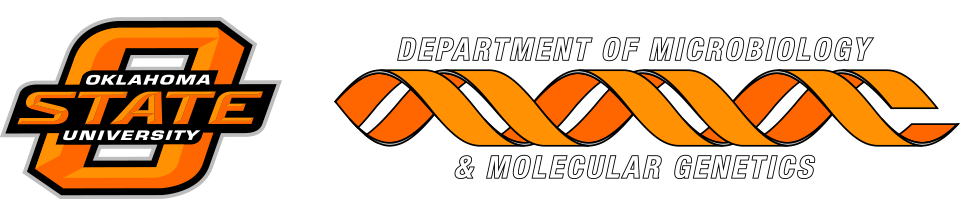 MICROBIOLOGY & MOLECULAR GENETICSSEMINAR“Environmental Regulation of Borrelia Infectivity”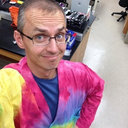 Travis Bourret, Ph.D
Dept. Medical Microbiology & Immunology 
University of Creighton
MondayJanuary 29, 20173:30pmRM LSE 215